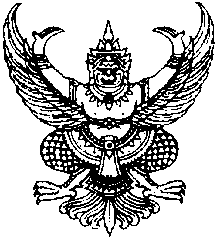 ประกาศเทศบาลเทศบาลตำบลเกาะคาแม่ยาวเรื่อง มาตรการให้ผู้มีส่วนได้ส่วนเสียมีส่วนร่วมในการดำเนินงาน*******************************ตามที่พระราชบัญญัติกำหนดแผนและขั้นตอนการกระจายอำนาจให้แก่องค์กรปกครองส่วนท้องถิ่น พ.ศ. ๒๕๔๒ ได้มุ่งเน้นการส่งเสริมการมีส่วนร่วมของราษฎรในการพัฒนาท้องถิ่น เทศบาลตำบลเกาะคา     แม่ยาว  จึงได้กำหนดมาตรการและกลไกในการเปิดโอกาสให้ประชาชนและผู้มีส่วนได้ส่วนเสีย เข้ามามีส่วนร่วมในการดำเนินงาน เพื่อแสดงให้เห็นถึงความโปร่งใสในการดำเนินงาน รวมทั้งการเผยแพร่ข้อมูลและ/หรือรับฟังความคิดเห็นของประชาชนและผู้มีส่วนได้ส่วนเสีย เพื่อให้การดำเนินงานมีคุณภาพมากยิ่งขึ้น ขั้นตอนการดำเนินงาน เพื่อเปิดโอกาสให้ประชาชนและผู้มีส่วนได้ส่วนเสียเข้ามามีส่วนร่วมในการดำเนินงานของเทศบาลตำบลเกาะคาแม่ยาวมีดังนี้๑. วิเคราะห์ผลการดำเนินงานและข้อเสนอแนะจากการดำเนินงานในรอบปีที่ผ่านมา ในประเด็นความสอดคล้องกับภารกิจ๒. เผยแพร่ข้อมูลข่าวสารของโครงการในช่องทางที่หลากหลาย เช่น ติดประกาศ เว็บไซต์ สื่อสังคมออนไลน์ วารสาร เป็นต้น๓. รับฟังความคิดเห็นของประชาชนและผู้มีส่วนได้ส่วนเสีย เพื่อให้ได้มาซึ่งข้อมูล ข้อเท็จจริง และความคิดเห็นประกอบการตัดสินใจ๔. เปิดโอกาสให้ประชาชนและผู้มีส่วนได้ส่วนเสียเข้ามามีส่วนร่วมในการปฏิบัติงาน ไม่ว่าจะเป็นในลักษณะการเข้าร่วมในการจัดทำแผนงาน การวางแผน หรือการดำเนินงานจึงประกาศมาเพื่อทราบโดยทั่วกันประกาศ ณ วันที่       เดือน  ตุลาคม  พ.ศ. ๒๕๖4                               (นายนายศรีทน อยู่รักญาติ)                                                นายกเทศมนตรีตำบลเกาะคาแม่ยาว